June             202323 On their release, Peter and John went back to their own people and reported all that the chief priests and the elders had said to them. 24 When they heard this, they raised their voices together in prayer to God. “Sovereign Lord,” they said, “you made the heavens and the earth and the sea, and everything in them. 25 You spoke by the Holy Spirit through the mouth of your servant, our father David: “‘Why do the nations rage; and the peoples plot in vain?; 26 The kings of the earth rise up
and the rulers band together; against the Lord; and against his anointed one.[a]’[b]…………. 31 After they prayed, the place where they were meeting was shaken. And they were all filled with the Holy Spirit and spoke the word of God boldly.  Acts 4:23-26, 31ALTAR GUILD :   Not assigned    No Sunday School till September2023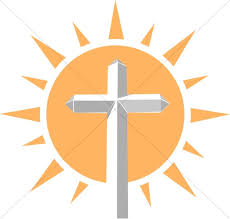 123                              4    56978910The Holy Trinity   9:30 am bible study10:30 am Worship Acolyte: Christine4pm Kingston MissionCLTS Golf Tournament7pm Elders Meeting @churchLADIES OF GRACE YEAREND at Swiss chalet; see whiteboardBring your MITES!2nd Sunday      11121314151617After PentecostSunday SchoolPotluck Picnic after service 9:30 am bible study10:30 am Worship Acolyte:VictorCouncil Meeting @Church3rd  Sunday        18Happy Father’s Day!192021222324After Pentecost9:30 am bible study10:30 am Worship Acolyte: VictorDebby is on vacation back on July 10th4th  Sunday       25         2627282930After Pentecost9:30 am bible study10:30 am Worship Voters mtgAcolyte: NathanDebby is on vacation back on July 10thDebby is on vacation back on July 10thDebby is on vacation back on July 10thDebby is on vacation back on July 10thDebby is on vacation back on July 10th